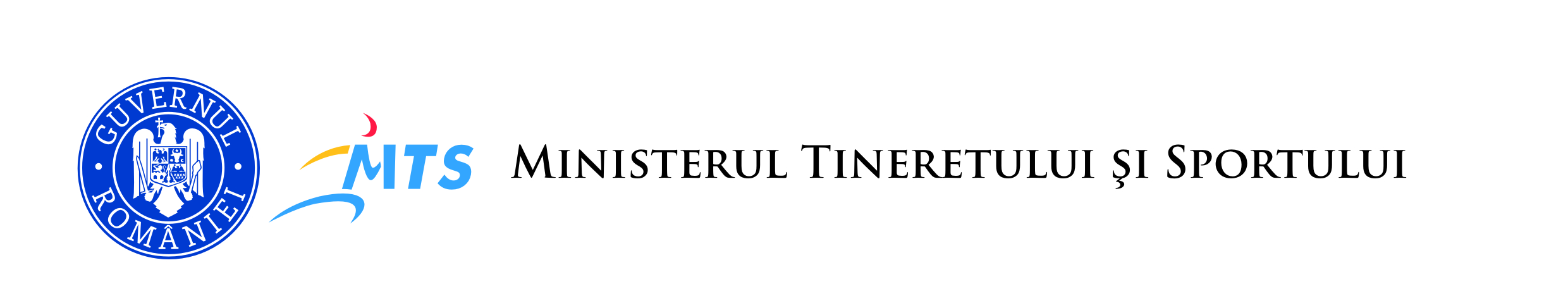 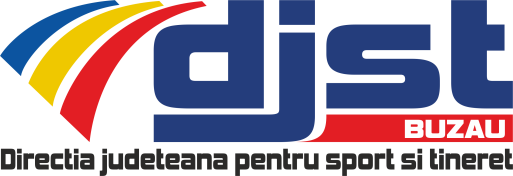 DIRECŢIA JUDEŢEANĂ PENTRU SPORT ŞI TINERET BUZĂU        Nr.inreg. 209/17.02.2021	 Către,INSTITUŢIA PREFECTULUI  - JUDEŢUL BUZĂU	Răspuns adresa nr. 1713/10.02.2021		Prin prezenta vă înaintăm Raportul privind activitatea desfășurată de Direcția Județeană pentru Sport și Tineret Buzău în anul 2020, la nivelul județului Buzău.	Cu stimă,Director executiv,Sava CarmenRAPORT PRIVIND ACTIVITATEADIRECŢIEI JUDEŢENE PENTRU SPORT ŞI TINERET BUZĂUPE ANUL 2020     Direcţia Judeţeană pentru Sport şi Tineret Buzău (D.J.S.T.) este organizată în baza HG 776/2010 şi funcţionează ca serviciu public deconcentrat al Ministerului Tineretului si Sportului, cu personalitate juridica.         Direcţia Judeţeană pentru Sport şi Tineret Buzău a preluat personalul, activitatea, patrimoniul şi bugetul Direcţiei pentru Sport a Judeţului Buzău şi al Direcţiei pentru Tineret a Judeţului Buzău, care s-au desfiinţat, conform prevederilor art. 5 din Ordonanţa Guvernului nr. 15/2010 privind unele masuri de reorganizare a activitatilor de tineret si sport.         Direcţia Judeţeană pentru Sport şi Tineret Buzău asigură implementarea la nivel judeţean, a strategiei şi politicilor Guvernului în domeniile sportului şi tineretului şi îndeplineşte urmatoarele atribuţii specifice:a. asigură punerea în aplicare la nivelul judeţului a strategiei şi programelor Ministerului Tineretului şi Sportului  în domeniile sportului şi tineretului;b. utilizează centrele de agrement pentru tineret în scopul desfăşurării de activităţi recreative, turistice, sportive, de tabere pentru copii şi tineret;c. urmăreşte aplicarea şi controlul respectării actelor normative din domeniile sportului şi tineretului;d. colaborează cu celelalte instituţii deconcentrate, cu organe de specialitate ale administraţiei publice centrale, cu autorităţile administraţiei publice locale, cu alte instituţii publice, cu persoane juridice de drept public sau privat, române sau străine;e. organizează şi desfăşoară acţiuni de şi pentru tineret, acţiuni culturale, artistice, distractive, educative, turistice interne şi internaţionale, sportive şi de agrement pentru tineri, în taberele sau centrele de agrement;f. elaborează calendarul anual de acţiuni de sport şi tineret proprii şi în parteneriat îl supun aprobării conducerii Ministerului Tineretului si Sportului;g. acţionează în colaborare cu autorităţile administraţiei publice locale pentru dezvoltarea bazei materiale din centrele de agrement din fondurile alocate de la Ministerul Tineretului si Sportului şi din alte fonduri, precum şi pentru modernizarea şi optimizarea serviciilor pentru sport şi tineret;h. asigură sprijin de specialitate pentru realizarea de programe şi proiecte de şi pentru tineret, precum şi pentru sport de către instituţii publice locale;i. colaborează, cooperează şi dezvoltă parteneriate cu persoane fizice şi juridice, în vederea îndeplinirii obiectivelor în domeniile sportului şi tineretului;j. oferă informaţii şi acordă consiliere în domeniile sportului şi tineretului;k. organizează, participă, monitorizează şi evaluează acţiunile în domeniile sportului şi tineretului;l. organizează baza de date cu organizaţiile neguvernamentale de şi pentru tineret din judeţ;m. organizeaza tabere tematice, activităţi de recreere, seminarii, cursuri pentru educaţia nonformală pentru tineri şi studenţi;n. organizează şi implementează programe cu caracter social pentru copii şi tineri, cu precadere pentru cei defavorizaţi;o. Propun Ministerului Tineretului si Sportului înfiinţarea sau desfiinţarea centrelor pentru tineret pe care le coordonează, în vederea derulării activităţilor de informare şi consiliere pentru tineret;p. finanţează unele programe speciale pentru sportivi, secţii sau echipe din raza administrativ-teritorială.             Direcţia Judeţeană pentru Sport şi Tineret Buzău îndeplineşte şi atribuţiile prevăzute la art. 20 alin. (1) din Legea educaţiei fizice şi sportului nr. 69/2000, cu modificările şi completările ulterioare, precum şi alte atribuţii stabilite prin regulamentele aprobate de Ministerul Tineretului si Sportului şi prin acte normative specifice domeniului lor de activitate.I.COMPARTIMENT SPORT        Activitatea sportivă a Direcţiei Judeţene pentru Sport şi Tineret Buzău, a avut la bază prevederile Legii Educaţiei Fizice şi  Sportului, nr.69/2000, Hotărârea Guvernului 884/2001 privind aprobarea regulamentului de punere în aplicare a dispoziţiilor Legii 69/2000, strategia de dezvoltare a activităţii de educaţie  fizică şi sport pe perioada 2016-2032, precum şi calendarul sportiv judeţean, alte acte normative şi regulamente aprobate de M.T.S.  şi regulamentele federaţiilor  sportive naţionale.	În anul 2020, DJST Buzău, prin Compartimentul Sport a avut ca obiective strategice prioritare următoarele:Îmbunătăţirea colaborării cu alte servicii publice deconcentrate;Sprijinirea acţiunii de transformare, reorganizare şi constituire a structurilor   sportive în conformitate cu prevederile Legii 69 / 2000;Programul „Promovarea sportului de performanţă”;Programul „Sportul pentru toţi”;Programul „Mişcare pentru sănătate”;Realizarea competiţiilor prevăzute în calendarul sportiv naţional şi în calendarul propriu;Promovarea valorilor culturale, etice şi morale ale educaţiei fizice şi  sportului;Promovarea programelor județene: Educație pentru sănătate, Educație Olimpică, Sport Şcolar, Combaterea Violenței şi a Dopajului în sport în partenereiat cu serviciile deconcentrate cu atribuții în sport şi administrația locală. Îmbunătăţirea bazei materiale.Considerăm îndeplinite obiectivele prevăzute în strategia pentru anul 2020 în conformitate cu resursele alocate şi mediul extern de activitate.Anul 2020 a fost , pentru sportul buzoian, un an în care s-a continuat  procesul de reorganizare şi modernizare a structurilor sportive, atât cât s-a putut din cauza pandemiei , aplicându-se principiile moderne de organizare şi conducere pe baze democratice, s-a continuat strategia de dezvoltare a activităţii de educaţie fizică şi sport . ORDINEA DE ZI ÎN DOMENIUL SPORTULUI1.Raport privind activitatea Direcţiei Judeţene pentru Sport şi Tineret Buzǎu, în anul 2020, care va cuprinde urmǎtoarele:a) Analiza realizǎrii obiectivelor şi indicatorilor din “Promovarea sportului de performanţǎ”—P1--numǎr total de competiţii-planificat/realizat;--numǎr de competiţii finanţate , cheltuieli din subvenţie, cheltuieli din venituri proprii / cost mediu pe competiţie;--susţinerea activitǎţii de performanţǎ , cantonament, echipament sportiv şi medicamente de efort, cheltuieli cu alimentaţie de efort, numǎr de sportivi;b) Analiza realizǎrii obiectivelor şi indicatorilor din “Promovarea sportului pentru toţi”—P2--numǎr total de competiţii-planificat/realizat;--numǎr de competiţii finanţate , cheltuieli din subvenţie, cheltuieli din venituri proprii / cost mediu pe competiţie;--derularea programului naţional ”Mişcare pentru Sǎnǎtate” conform Hotǎrârii 283/13.03.2003--colaborarea cu Federaţia Naţionala “Sportul pentru toţi”;Derularea calendarului sportiv din punctul b);--numǎr de competIţii , acţiuni, activitǎţi, pe ramurǎ de sport, categorii de vârstǎ, finanţate şi nefinanţate, cheltuieli efectuate pentru P1(Cap.1A+1B-Cap.3) şi P2(Cap.2A +B +C);--protocoale şi convenţii de parteneriat;c) Analiza realizǎrii obiectivelor şi indicatorilor din programul “Întreţinere, funcţionare şi dezvoltarea  bazei materiale sportive “ din judeţ;--stadioane, unitǎţi de cazare şi alimentaţie a sportivilor , sǎli, terenuri sau alte spaţii omologate pentru competiţii oficiale;--subvenţia aprobatǎ, cheltuieli cu reparaţii, cu dotǎri, investiţii noi;--venituri realizate;--total baze sportive în evidenţă;d) Stadiul realizǎrii protocoalelor sau convenţiilor de parteneriat încheiate cu primǎriile, inspectoratele şcolare judeţene şi alte instituţii;e) Organizarea şi derularea calendarului sportiv local şi judeţean;f)  Situaţia sportului şcolar din judeţ şi propuneri pentru optimizarea  acestuia;g) Situaţia constituirii asociaţiilor judeţene pe ramurǎ de sport, precum şi a asociaţiilor sportive fǎrǎ personalitate juridicǎ;h) Rolul şi implicarea Direcţiei judeţene în susţinerea şi organizarea activitǎţii sportive în comunele şi oraşele mari.i) Modalitǎţi de colaborare cu organele administraţiei publice locale, Iinspectoratul Şcolar Judeţean, alte instituţii implicate în sport;1.Raport privind activitatea Direcţiei Judeţene pentru Sport şi Tineret Buzǎu, în anul 2020a)Analiza realizării obiectivelor şi indicatorilor din programul„Promovarea sportului de performanţă”—P 1Indicatori  fizici					  2020Nr. competiţii planificate                                            4  Nr. competiţii realizate                                               0Nr. Participanţi                                                          0Nr. competiţii finanţate 			                 0Cheltuieli                                                             0 leiCost mediu pe competiţie                                      0 leiFinantari nerambursabile                                          0Cheltuieli                                                             0 leiCost mediu pe competiţie                                     0 leiFinanţarea programului                     		          0  lei                din care: - buget de stat (MTS)   	          0    lei                                -venituri proprii (MTS)	0  lei          Tot aici am avut un program prin care s-a dorit sprijinirea şi încurajarea copiilor în practicarea sportului de performanță, prin acordarea de vouchere destinate achiziționării de echipamente sportive. Beneficiarii proiectului au fost copii născuți în perioada 01.01.2005—31.12 2014, care nu au mai fost legitimați la un club sportiv .Voucherele au fost în valoare de 300 lei şi s-au acordat de la bugetul de stat , prin bugetul MTS.           D.J.S.T. Buzău, a acordat 215 astfel de vouchere, în valoare de 64.500 lei.--ACTIVITǍŢI  ÎN COLABORARE CU FEDERAŢIILE NAŢIONALE:În Sala Sporturilor “Romeo Iamandi” Buzǎu , s-au disputat o serie de activitǎţi în colaborare cu Federaţiile Naţionale , şi anume:--Camp.Naț.tenis de masă juniori III unde au participat peste 150 de sportivi de la cluburi din țară.--Camp. Naț.tenis de masă seniori, unde au participat peste 150 de sportivi de la cluburile din țară --Cupa Federației la tenis de masă seniori unde au participat peste 50  de sportivi din toată țara--Campionatul Romstal la tenis de masă unde au participat peste 200 de sportivi- Campionatul Național echipe juniori III--tenis de masă- Campionatul național individual juniori II--tenis de masă - Campionatul Național individual de seniori--tenis de masă- Meciuri de handbal feminin şi masculin din prima liga valorică--EVIDENŢA SPORTIVILOR , ANTRENORILOR, ARBITRILOR, INSTRUCTORILOR ÎN ACTIVITATE:Numǎr sportivi legitimaţi 2020Seniori masculin – 2738—participanti  2523  Seniori feminin   -- 164—participanti  140 Total sportivi seniori –2902 –participanti 2663 Tineret, Juniori, Cadeţi masculin  –3168—participanti 2818 Tineret, Juniori, Cadeţi feminin—340—participanti  226 Total sportivi tineret, juniori, cadeti  --3508—participanti 3044Copii masculin – 1029—participanti 713 Copii feminin – 272—participanti 172Total sportivi copii—1301—participanti 885 TOTAL –7711 SPORTIVI –PARTICIPANTI 6592Numar antrenori –134Numar instructori—65Numar arbitrii—234Numar maeştrii ai sportului—23Numar maeştrii emeriţi ai sportului – 6Numar antrenori emeriţi ai sportului—7--IMPLICAREA ASOCIAŢIILOR JUDEŢENE PE RAMURǍ DE SPORT ÎN DERULAREA COMPETIŢIILOR SPORTIVE: Asociaţiile Judeţene au fost parteneri loiali şi stabili în derularea  a peste 30 de competiţii din calendarul sportiv şi nu numai.b)Analiza realizării obiectivelor şi indicatorilor din programul„Sportul pentru toţi”P-2Indicatori  fizici				                            2020Nr. competiţii planificate                                                          36Nr. competiţii realizate                                                            16Nr.participanţi                                                                      1408Nr. competiţii finanţate 			                               16Cheltuieli                                                                          10.700 leiCost mediu pe competiţie                                                     669 leiFinanţarea programului                     		             10.700  lei                din care: -   buget de stat (MTS)   	              10.700 lei--COLABORAREA CU FEDERAŢIA NAŢIONALǍ “SPORTUL PENTRU TOŢI”PRIN ASOCIAŢIA JUDEŢEANǍ SPORTUL PENTRU TOŢI BUZǍU-- Au avut loc 2 competiţii finanţate cu suma de 3.000 lei, unde au participat  peste 600 de tineri --DERULAREA CALENDARULUI SPORTIV DIN PUNCTUL b)P2 (CAP II-A+B+C)--16 competiţii realizate şi finanţate 16 cu suma de 10.700 lei, la ramurile sportive: sportul pentru toţiTOTAL –10.700 lei--d) Stadiul realizǎrii protocoalelor sau convenţii de parteneriat ;           În baza Programului Guvernamental “Mişcare pentru Sănătate”, DJST Buzău a încheiat protocoale de colaborare cu Primaria , Direcţia de Sănătate Publică şi Inspectoratul Şcolar Judeţean, pentru organizarea şi derularea în condiţii optime a acţiunilor cuprinse în acest program.1.Administraţie publicǎ—232.Cluburi Sportive private—453.Asociaţii Judeţene pe ramurǎ de sport—104.Cluburi Sportive de drept public—55.Asociaţii Sportive Şcolare—666.Asociatii Sportive fara personalitate juridica—129--e) Organizarea şi derularea calendarului sportiv local şi judeţean     La începutul anului a fost întocmit calendarul sportiv al DJST Buzău pe anul 2020, la elaborarea căruia s-a avut în vedere structura calendarului sportiv intern şi internaţional, ţinându-se cont de structura organizatorică a sportului buzoian.      În anul 2020au fost planificate 40 de competiţii dintre care s-au realizat 16 competitii de nivel judeţean  ( etape locale, judeţene), ținând cont de pandemia care ne-a lovit..               Calendarul sportiv judeţean a fost structurat pe urmatoarele programe:1.     Programul ”Promovarea Sportului de Performanţă”   -având drept scop valorificarea aptitudinilor individului într-un sistem organizat de selecţie , pregătire şi concurs al cărui obiectiv este dezvoltarea activităţii sportive buzoiene pe plan naţional şi internaţional .                                                                   Tot în acest program , DJST Buzǎu a avut un proiect intitulat “Salvaţi Sala Sporturilor Romeo Iamandi.            În atenţia Direcţiei, conform planului de activitate şi a strategiei stabilită, a stat şi promovarea programului“Sportului pentru Toţi”, ca o activitate cu largă contribuţie în procesul dezvoltării aptitudinilor fizice, biomotrice şi psihice ale cetăţenilor.            Au fost organizate conform Calendarului Sportiv 16 competiţii la care au participat 1408  cetăţeni. Există extrem de multe lucruri de făcut în ceea ce priveşte programul‘ »Sportul pentru Toţi ». Dacă avem în vedere starea sportului sătesc, care se limitează numai la existenţa ici colo a unei echipe de fotbal, dacă privim situaţia spaţiilor de joacă pentru copii, atât în mediul urban cât şi rural, discuţiile ce s-ar purta, ar necesita o perioadă îndelungată de timp pentru o societate absorbită în rezolvarea unor probleme fundamentale ale vieţii cotidiene. Totuşi este necesar să canalizăm eforturile în asigurarea condiţiilor minime necesare acestui gen de activitate cu influienţă majoră în evoluţia dezvoltării şi educării tinerei generaţii.În acest scop DJST Buzău, a avut un proiect intitulat “Sport şi Sănătate ”. În acest sens DJST Buzău a organizat 10 competiţii în  diferite localităţi din judeţ, încheind cu aceştia protocoale sau convenţii pe mai mulţi ani.Tot la programul Sportul pentru Toţi, DJST Buzău a mai avut 2 proiecte:1.“Şi eu pot sa fac Sport”—destinat persoanelor cu dizabilităţi.Din cauza pandemiei nu s-au putut desfasura competitii sportive.   2.”Salvaţi sportul în Şcoli”—destinat elevilor (in special din mediul rural)În acest proiect au fost organizate peste 10 de competiţii cu participare a elevilor de ciclul primar, gimnazial şi liceal.       --f) Situaţia sportului şcolar din judeţ	DJST Buzău are o relaţie de colaborare foarte  bunǎ cu I.S.J. Buzău , împreună reuşind să realizeze competiţiile prevăzute în calendarul “Olimpiada Naţională a Sportului Şcolar”şi celui Judeţean , sub denumirea “Salvaţi Sportul Şcolar în Şcoli. În anul 2020 au avut loc peste  10 de competiţii şcolare.        DJST Buzău a constatat în anul 2020, ca a fost un an de sacrificiu datorita pandemiei.     Astfel la nivelul Judeţului Buzǎu sunt constituite 69 de Asociaţii Sportive Şcolare .g)Situaţia constituirii asociatiilor judeţene pe ramurǎ de sport, precum şi asociaţiile sportive fǎrǎ personalitate juridicǎ.         Anul 2020 a fost, pentru sportul buzoian, un an în care s-a continuat procesul de reorganizare şi modernizare a structurilor sportive, aplicându-se principiile moderne de organizare şi conducere pe baze democratice , s-a continuat strategia de dezvoltare a activităţii de educaţie fizică şi sport .           Astfel la finele anului 2020 sunt constituite 198 de Asociaţii Sportive fără personalitate juridică.La nivelul Judeţului Buzău sunt constituite:10 asociaţii judeţene pe ramură de sport (atletism, box, fotbal, handbal, lupte, modelism, sportul pentru toţi, tenis de masă, judo, gimnastică).h) Rolul şi implicarea Direcţiei judeţene în susţinerea şi organizarea activităţii sportive în comunele şi oraşele mari.DJST Buzău a acţionat şi în anul 2020 în direcţia susţinerii activităţii sportive din  oraşele şi comunele din judeţ, atât pentru cultivarea sportului pentru sănătate, educaţie şi recreere, cât şi pentru organizarea şi desfăşurarea competiţiilor prevăzute în calendarul sportiv judeţean.În acest sens DJST Buzău a avut un proiect intitulat “Sport şi Sănătate ” , realizându-se organizarea a peste 10 de competiţii în diferite localităţi din judeţ (BERCA,  CISLĂU, , PĂTÂRLAGELE, PÂRSCOV, MĂGURA, , UNGURIU, , etc) , încheind cu aceştia protocoale sau convenţii pe mai mulţi ani.La aceste acţiuni întreprinse în oraşele şi comunele judeţului, DJST Buzău a fost prezent cu specialişti de sport şi cu membrii ai Asociaţiilor judeţene pe ramură de sport. Aceste competitii au fost finantate cu peste 10.000 lei reprezentand ( echipament sportiv, diplome, cupe, premii, transport, etc ).i) Modalităţi de colaborare cu organele administraţiei publice locale , inspectoratul şcolar judeţean, alte instituţii imlicate în sport.Au fost realizate întâlniri cu reprezentanţii Inspectoratului Judeţean de Poliţie, Inspectoratului Şcolar Judeţean, Comandamentului Judeţean de Jandarmi.	În anul 2020 DJST Buzău a colaborat cu toate organele administraţiei publice locale. DJST Buzău a promovat programul “Finanţare după performanţa “  Municipal care a susţinut activităţile structurilor sportive şi a sportivilor, precum şi derularea în parteneriat a programului “Sportul pentru toţi” în municipiul Buzău.	Considerăm bună colaborarea dintre DJST Buzău şi organele publice locale în anul 2020 în ceea ce priveşte organizarea de acţiuni sportive, precum şi susţinerea sportivilor de performanţă ai judeţului Buzău, aceasta constituind o premisă de dezvoltare a sportului buzoian şi în 2021.j) Perfecţionarea cadrului legislativ              S-a înfiinţat Comisia de Verificare a condiţiilor de siguranţă a arenelor sportive pentru anul 2020. Au avut loc întâlniri cu reprezentanţii Inspectoratul Judeţean de Poliţie şi Comandamentul Judeţean de Jandarmi în vederea desfăşurării în condiţii de siguranţă a competiţiilor sportive de nivel local, judeţean, naţional şi internaţional atât din Sala Sporturilor “Romeo Iamandi” , cât şi de pe celelalte baze sportive din Judeţul Buzău.Au avut loc numeroase întâlniri ale Comisiei Judeţene de Acţiune împotriva Violenţei.S-a infiinţat Comisia de Inspecţie pentru omologarea şi clasificarea stadionului Gloria Buzău în sezonul 2020-2021 de categoria a II-a.  II.  COMPARTIMENT TINERET Direcția Județeană pentru Sport și Tineret Buzău  organizează Concursul local de proiecte de tineret în perioada 04.09 - 04.12.2020. Pentru Concursul local de proiecte de tineret 2020 prioritățile și măsurile sunt următoarele:Prioritatea 1. Facilitarea și asigurarea incluziunii tinerilor marginalizați sau excluși social Măsuri indicative:Asigurarea accesului egal al tinerilor marginalizați sau excluși social la medii de învățare non-formală, prin abordarea dimensiunilor incluziunii;Îmbunătățirea competențelor tinerilor marginalizați sau excluși social, în vederea incluziunii sociale. Prioritatea 2. Împuternicirea tinerilor să acționeze ca factori de schimbare pentru crearea unor comunități durabile  Măsuri indicative:Inițierea de acțiuni prietenoase față de mediu prin identificarea și aplicarea de soluții inovative; Promovarea voluntariatului si a implicarii civice a tinerilor în cadrul comunităților în care trăiesc.Prioritatea 3. Crearea de oportunități care să faciliteze accesul tinerilor la locuri de muncă de calitate Măsuri indicative:a)  Dobândirea de competențe adaptate viitorului muncii prin educație non-formală, formare sau voluntariat, în vederea unei mai bune inserții profesionale pe piața muncii;b)  Oferirea de servicii de consiliere și orientare în carieră, în vederea unei mai bune adaptabilități la piața munciiPrioritatea 4. Promovarea educației non-formale, inclusiv prin folosirea mijloacelor decomunicare on-lineMăsuri indicative: Dezvoltarea de competențe transversale necesare tinerilor pentru a fi activi în comunitate;Dezvoltarea de competențe digitale necesare tinerilor în procesul de învățare non-formală, adaptate la contextul actual;Conștientizarea și prevenirea riscurilor privind siguranța și formele de dependență generate de utilizarea inadecvată a internetului;Creșterea accesibilității la proiectele europene de tineret, oferirea de sprijin și informații tinerilor.Prioritatea 5. Promovarea educației pentru sănătate, prevenției și a unui mod de viață sănătosMăsuri indicative:Promovarea unui stil de viață sănătos, prin dobândirea unor comportamente și atitudini corecte față de nutriție, activități fizice, petrecere a timpului liber etc;Conștientizarea și prevenirea riscurilor legate de consumul de substanțe psihoactive ilicite;Promovarea de servicii de consiliere a tinerilor afectați psiho-emoțional în urmă măsurilor impuse de prevenire a răspândirii și contaminării SARS-COV-2.Prioritatea 6. Susținerea diversității culturale și a accesului la culturăMăsuri indicative:Facilitarea accesului la activități culturale;Stimularea creativității tinerilor în domeniul cultural artistic;Conștientizarea identității naționale prin păstrarea și valorificarea tradițiilor și obiceiurilor românești.  Bugetul alocat Concursului local de proiecte de tineret 2020 a fost de 40 150 lei.S-au înscris 6 ONG-uri cu 8 proiecte și au fost admise la finanțare 3 ONG-uri cu  4 proiecte.             Bugetul alocat proiectelor proprii a fost de 21 618 lei, repartizat pe 4 proiecte, la care au participat 350 tineri. Temele abordate au fost : Conștientizarea și prevenirea riscului privind siguranța și formele de dependență generate de utilizarea inadecvată a internetului;Conștientizarea tinerilor asupra utilizării corespunzătoare a internetului;Conștientizarea tinerilor asupra identității naționale și locale	În anul 2020,activitatea de tabere a fost suspendată, ca urmare a pandemiei declanșată de virusul SARS Cov-2, rezumându-se doar la carantinarea persoanele cu înalt risc de transmitere a infecției.Alte tipuri de activități realizate :	În anul 2020, centrele de agrement aflate în administrare, au devenit centre de carantinare pentru persoanele cu înalt risc de transmitere a infecției cu SARS COV-2, astfel:C.A. Arbănași – 25 persoane – în perioada februarie- martie 2020.C.A Poiana Pinului – 1628 persoane – în perioada martie-aprilie 2020.Director Executiv,Sava Carmen